                        День воды.                   «О воде и её беде».Открытый урок в 5 классе.22.03.2017г.Цель: расширить представления детей о воде, её свойствах, воспитывать бережное отношение к воде.Учить разумно использовать воду. Дать понять, что от чистоты воды зависит здоровье и благополучие всех жителей Земли.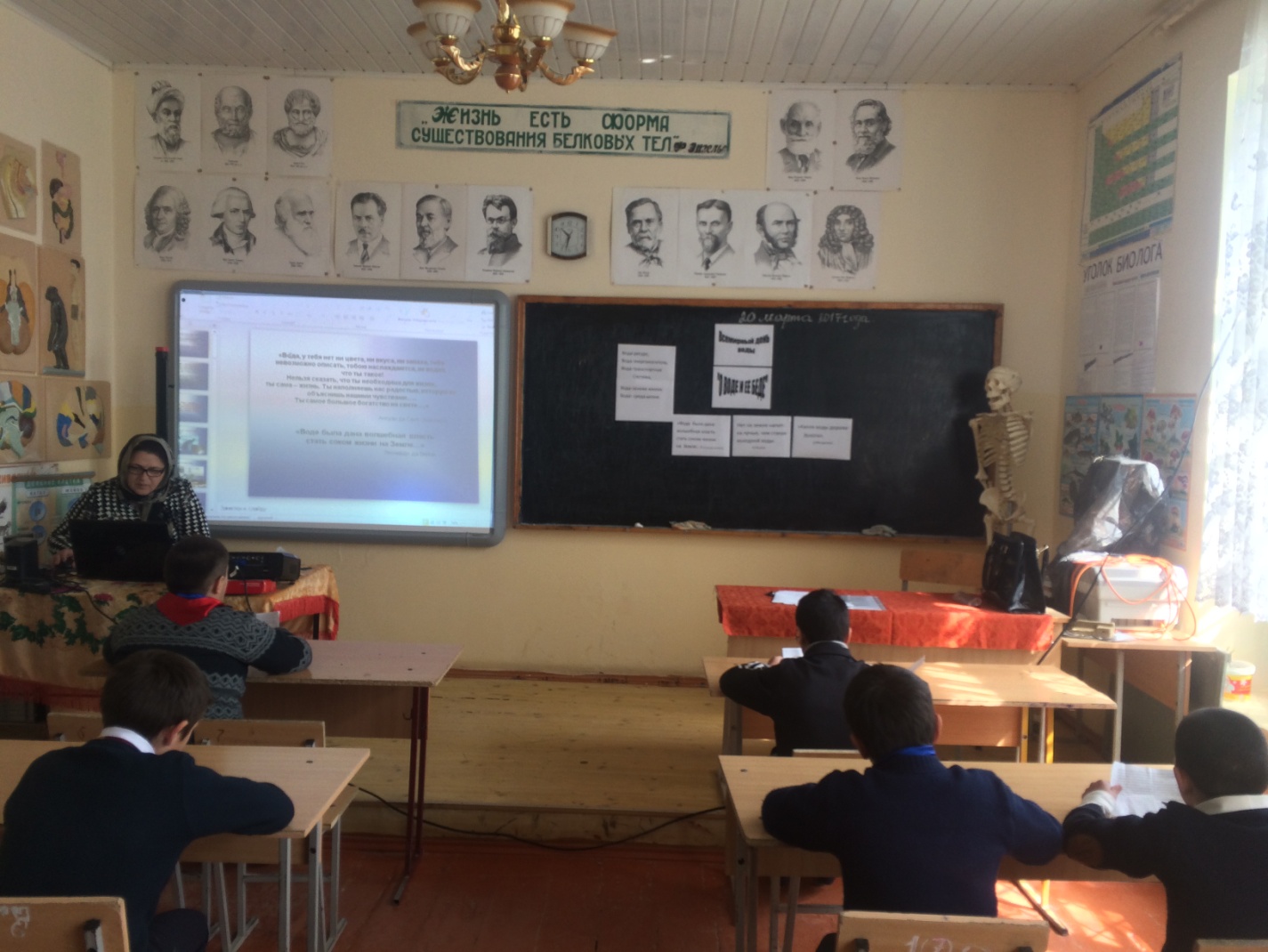 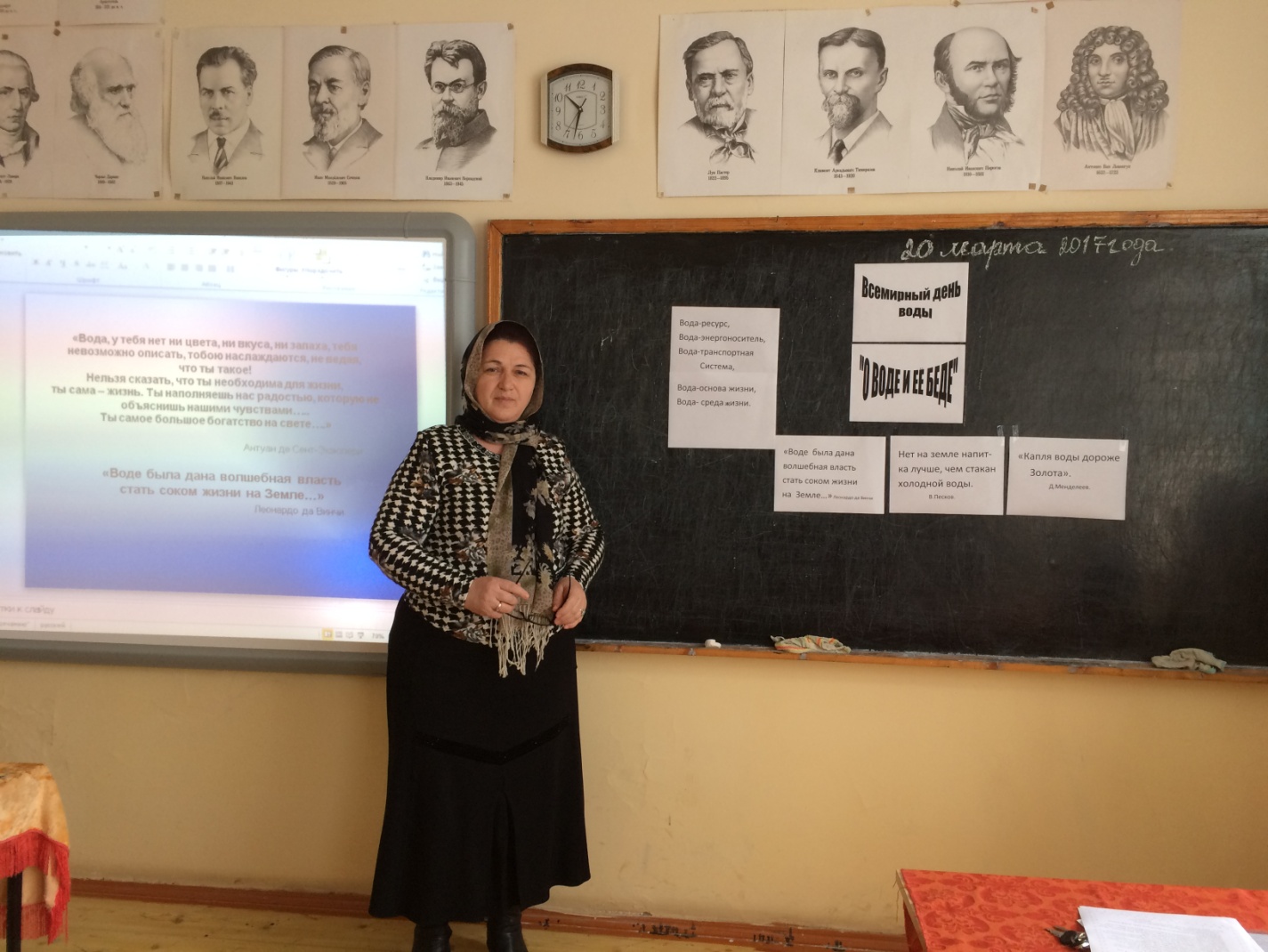 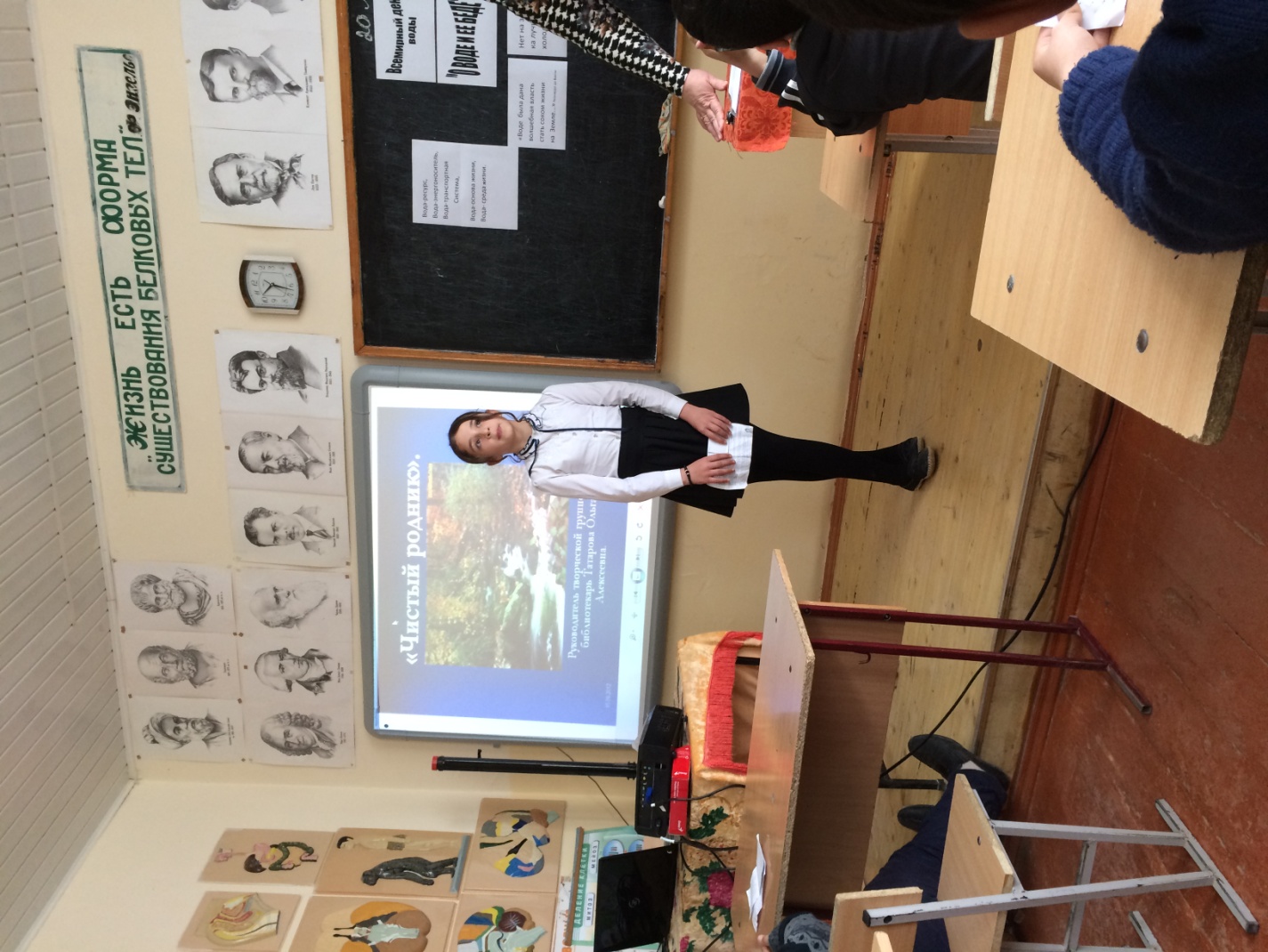 